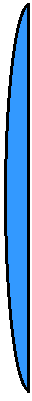 The Select Single Glider window is engineered to deliver the trouble-free operation you’d expect along with standard features like an easily removable sash and high performance perimeter weatherstripping. Add energy saving options like LoE, LoE/Argon or Energlas® and a variety of designer grills to enhance the look of your home and it’s easy to see why the Select is one of the best single glider windows in the business.*Energlas uses a high performance warm edge spacer, one panel of LoE coated glass and one cavity filled with high density gas.FRAME – Fusion welded cornersFRAME – Fusion welded cornersFRAME – Fusion welded cornersWhite extruded polyvinyl chloride (uPVC) profiles. Optional tan extrusion, permafinish colors availableWhite extruded polyvinyl chloride (uPVC) profiles. Optional tan extrusion, permafinish colors availableWhite extruded polyvinyl chloride (uPVC) profiles. Optional tan extrusion, permafinish colors availableOperator/Fixed Frame depth: 3.25” (83mm) Operator/Fixed Frame depth: 3.25” (83mm) Operator/Fixed Frame depth: 3.25” (83mm) Small Picture Window Frame depth: 3.25” (83mm)Small Picture Window Frame depth: 3.25” (83mm)Small Picture Window Frame depth: 3.25” (83mm)SASH – Fusion welded cornersSASH – Fusion welded cornersSASH – Fusion welded cornersWhite extruded polyvinyl chloride (uPVC) profiles. Optional tan extruded, permafinish colors availableWhite extruded polyvinyl chloride (uPVC) profiles. Optional tan extruded, permafinish colors availableWhite extruded polyvinyl chloride (uPVC) profiles. Optional tan extruded, permafinish colors availableGLAZINGGLAZINGGLAZINGGlazing methodInsulated glass, hermetically sealedInsulated glass, hermetically sealedGlazing sealTape glazed, silicon heel beadTape glazed, silicon heel beadGlazing type Clear glassClear glassSpacer typeWarm edge steel InterceptWarm edge steel InterceptOptionsSoft coat LoE, Argon gas fill, Obscure glass, Tinted glass,Energlas (LoE/Argon and Stainless Steel spacer),Energlas Plus (triple paned, 2 panes with LoE glass, argon gas filling, and Edgetech warm edge Superspacer)Soft coat LoE, Argon gas fill, Obscure glass, Tinted glass,Energlas (LoE/Argon and Stainless Steel spacer),Energlas Plus (triple paned, 2 panes with LoE glass, argon gas filling, and Edgetech warm edge Superspacer)WEATHER STRIPPINGWEATHER STRIPPINGWEATHER STRIPPINGTwo pile weather stripping on sashTwo pile weather stripping on sashTwo pile weather stripping on sashOPTIONSOPTIONSOPTIONSInsect ScreensAluminum full screen standard, white or tan to match frame and sashGrey fiberglass standard screen mesh with pull tabs integrated into screen cornerAluminum full screen standard, white or tan to match frame and sashGrey fiberglass standard screen mesh with pull tabs integrated into screen cornerInt./Ext. SDLInt. bar: Extruded vinyl or wood, ¾” and 1” wide bars. White, tan or paintedExt. bar: Extruded vinyl, ¾” or 1” wide bars. White, tan or paintedPattern: Rectangular, custom lite layouts available Int. bar: Extruded vinyl or wood, ¾” and 1” wide bars. White, tan or paintedExt. bar: Extruded vinyl, ¾” or 1” wide bars. White, tan or paintedPattern: Rectangular, custom lite layouts available Grills¾” Contoured Georgian. White, tan, any standard color or split finish int./ext.1” Contoured Georgian. White or any standard color5/8” Flat Colonial. White, tan, brass, brushed aluminum or paintedSlimline 5/16” Flat Colonial. White, tan, pewter, black, gold, mill finish or painted¾” Contoured Georgian. White, tan, any standard color or split finish int./ext.1” Contoured Georgian. White or any standard color5/8” Flat Colonial. White, tan, brass, brushed aluminum or paintedSlimline 5/16” Flat Colonial. White, tan, pewter, black, gold, mill finish or paintedAccessoriesStandard: ½” to ¾” return is built into the frame on the interiorOptional: 7/8”, 1 ½”, 2” or 3 ½” brick molding all four sides or with subsill. Available with J-trim and nailing fin. 2” and 3 ½” brick molds available with decorative moldingStandard: ½” to ¾” return is built into the frame on the interiorOptional: 7/8”, 1 ½”, 2” or 3 ½” brick molding all four sides or with subsill. Available with J-trim and nailing fin. 2” and 3 ½” brick molds available with decorative moldingHARDWAREHARDWAREHARDWARETruth camlock and keeperTruth camlock and keeperBrass rollersStainless pivot barsStainless pivot barsPERFORMANCE TESTS In accordance with AAMA/WDMA/CSA 101/1.5.2/A444-08PERFORMANCE TESTS In accordance with AAMA/WDMA/CSA 101/1.5.2/A444-08PERFORMANCE TESTS In accordance with AAMA/WDMA/CSA 101/1.5.2/A444-08PERFORMANCE TESTS In accordance with AAMA/WDMA/CSA 101/1.5.2/A444-08PERFORMANCE TESTS In accordance with AAMA/WDMA/CSA 101/1.5.2/A444-08PERFORMANCE TESTS In accordance with AAMA/WDMA/CSA 101/1.5.2/A444-08PERFORMANCE TESTS In accordance with AAMA/WDMA/CSA 101/1.5.2/A444-08PERFORMANCE TESTS In accordance with AAMA/WDMA/CSA 101/1.5.2/A444-08PERFORMANCE TESTS In accordance with AAMA/WDMA/CSA 101/1.5.2/A444-08Window(Select)Gateway Size (in)Gateway Size (mm)NAFS RatingCanadian Air InfiltrationWater ResistanceWind Load ResistanceDP Rating DP Rating Window(Select)Gateway Size (in)Gateway Size (mm)NAFS RatingCanadian Air InfiltrationWater ResistanceWind Load ResistanceWaterWindOperating Single Hung40 x 631015 x 1600R-PG70-HA3B7C5DP50DP70Operating Single Hung43 ¼ x 841100 x 2134LC-PG40-HA3B4C3DP35DP55Operating Single Hung50 x 72 5/81272 x 1846R-PG50-HA3B5C3DP50DP50Single Glider63 x 391600 x 1000R-PG40-HA3B4C5DP45DP70Single Glider63 x 441600 x 1100R-PG45-HSA3C3C5DP45DP70Picture Window50 x 1001267 x 2540R-PG50-FWFXB7C3DP100DP40Picture Window72 x 801829 x 2032LC-PG55-FWFXB7C4DP100DP55THERMAL PERFORMANCE RATINGS In accordance to CSA A440.2-04THERMAL PERFORMANCE RATINGS In accordance to CSA A440.2-04THERMAL PERFORMANCE RATINGS In accordance to CSA A440.2-04THERMAL PERFORMANCE RATINGS In accordance to CSA A440.2-04THERMAL PERFORMANCE RATINGS In accordance to CSA A440.2-04THERMAL PERFORMANCE RATINGS In accordance to CSA A440.2-04THERMAL PERFORMANCE RATINGS In accordance to CSA A440.2-04THERMAL PERFORMANCE RATINGS In accordance to CSA A440.2-04THERMAL PERFORMANCE RATINGS In accordance to CSA A440.2-04THERMAL PERFORMANCE RATINGS In accordance to CSA A440.2-04THERMAL PERFORMANCE RATINGS In accordance to CSA A440.2-04Glass OptionsEnergy RatingR-Value (Whole Window)R-Value (Center of Glass)U-Value  (metric)U-Value (imperial)Solar Heat Gain CoefficientVisible TransmittanceCondensation ResistanceCanadian Energy Star ZonesUS EnergyStar ZonesDouble GlazedEnerglas – HSG303.033.691.90.330.550.6356ABCDouble GlazedLoE/Argon – HSG292.943.691.90.340.550.6353ABCDouble GlazedEnerglas – HSG w Grills273.033.691.90.330.490.5756ABDouble GlazedLoE/Argon – HSG w Grills252.943.691.90.340.490.5753ABDouble GlazedEnerglas – LSG193.234.101.80.310.310.5558ANCDouble GlazedEnerglas – LSG w Grills173.234.101.80.310.280.4958ANC,SCDouble GlazedLoE/Argon – LSG173.134.101.80.320.310.5654ADouble GlazedLoE/Argon – LSG w Grills163.134.101.80.320.280.5054ANC,SCDouble GlazedClear122.002.082.80.500.600.6442Double GlazedClear w Grills82.002.082.80.500.540.5742